Крейденко Татьяна Федоровна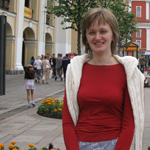 В 1997 г. с отличием окончила Брянский государственный педагогический университет по специальности «география» (квалификация «учитель географии и биологии»).  В 2001 г. защитила кандидатскую диссертацию по теме: «Крупнейшие угольно-металлургические районы Европы и России: сдвиги в производстве и системе расселения» на кафедре экономической и социальной географии Московского педагогического государственного университета.В 2001-2009 гг. работала в Тульском государственном педагогическом университете им. Л. Н. Толстого (с 2003 г. в должности доцента). Читала курсы «Основы экономики и технологии важнейших отраслей хозяйства», «Общая экономическая и социальная география», «Экономическая и социальная география России», «Экономическая и социальная география зарубежных стран мира», «Этногеография и география религий», «Страноведение», «География природного и культурного наследия», «Историческая география и история туризма». Принимала участие в работе Государственной аттестационной комиссии на естественнонаучном факультете ТГПУ им. Л.Н. Толстого. Ежегодно работала в должности председателя жюри и председателя методической комиссии областной олимпиады школьников по географии. В 2005-2008 гг. являлась председателем экспертной комиссии ЕГЭ по географии в Тульской области.В 2003 г. награждена грамотой ГОУ ДОД Тульской области «Областной центр детско-юношеского туризма» за большой вклад в развитие детско-юношеского туризма и краеведения в области.В 2008 г. награждена Дипломом министерства образования и науки Российской Федерации за научное руководство студенческой работой, отмеченной медалью  «За лучшую научную студенческую работу» по итогам открытого конкурса на лучшую научную работу студентов по естественным, техническим и гуманитарным наукам в вузах Российской Федерации. В 2005-2007 гг. по-совместительству работала доцентом кафедры Гуманитарного образования Тульского областного института развития образования.Опубликовала более 20 научных работ, связанных с экономико-географическим анализом современной демографической ситуации и развитием отраслевой и территориальной структуры хозяйства Тульской области: «Рекреационный потенциал территории музея – заповедника «Куликово поле»  как фактор развития региона» (Тула, 2004),  «Современная демографическая ситуация угольных районов Тульской области» (Калуга, 2004), «Некоторые региональные аспекты современной демографической ситуации населения Тульской области» (Тула, 2005).С октября 2009 г. работает доцентом кафедры региональной экономики и географии Российского университета дружбы народов. Ведет семинарские занятия по курсу «Экономическая география» для студентов экономического факультета. Научные интересы связаны с изучением территориальной структуры рекреационных ресурсов и демографической структуры населения.E-mail: t.krejdenko@mail.ru